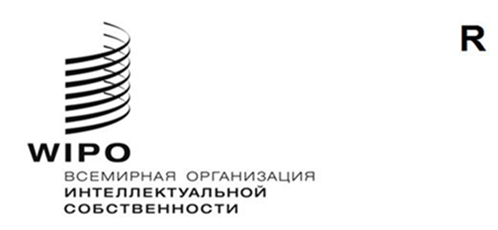 A/61/8оригинал: английскийдата: 4 сентября 2020 г.Ассамблеи государств – членов ВОИСШестьдесят первая серия заседанийЖенева, 21–25 сентября 2020 г.СОЗЫВ ВНЕОЧЕРЕДНЫХ СЕССИЙ 2021 Г.Документ подготовлен СекретариатомПо итогам консультаций Председателя Генеральной Ассамблеи Всемирной организации интеллектуальной собственности (ВОИС) с делегациями проект сводной повестки дня Ассамблей был урезан, а сроки проведения заседаний сокращены.С учетом результатов этих консультаций в настоящем документе предлагается созвать в первой половине 2021 г. внеочередные сессии Ассамблей ВОИС для обсуждения пунктов, исключенных из повестки дня данной сессии.Ассамблеям ВОИС, каждой в той степени, в какой это ее касается, предлагается обратиться к Генеральному директору ВОИС с просьбой созвать внеочередные сессии Ассамблей ВОИС в первой половине 2021 г. и организовать работу на основе повестки дня, включающей пункты, перечисленные в приложении к настоящему документу.[Приложение следует]ПУНКТЫ, КОТОРЫЕ БУДУТ ВКЛЮЧЕНЫ В ПРОЕКТ СВОДНОЙ ПОВЕСТКИ ДНЯ ВНЕОЧЕРЕДНЫХ СЕССИЙ АССАМБЛЕЙ ГОСУДАРСТВ – ЧЛЕНОВ воис 2021 г.Отчеты о заседаниях ВОИСОтчет о работе Постоянного комитета по авторскому праву и смежным правам (ПКАП)Отчет о работе Постоянного комитета по патентному праву (ПКПП)Отчет о работе Постоянного комитета по законодательству в области товарных знаков, промышленных образцов и географических указаний (ПКТЗ)Вопросы, касающиеся созыва дипломатической конференции по принятию договора о законах по образцам (ДЗО)Отчет о работе Комитета по развитию и интеллектуальной собственности (КРИС) и обзор выполнения рекомендаций Повестки дня в области развитияОтчет о работе Межправительственного комитета по интеллектуальной собственности, генетическим ресурсам, традиционным знаниям и фольклору (МКГР)Отчет о работе Комитета по стандартам ВОИС (КСВ)Система PCTГаагская системаЛиссабонская система[Конец приложения и документа]